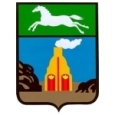 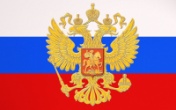 Федерация хоккея с шайбой города БарнаулаКарточка игрока №Ф.И.О. ______________________________________________________________Дата рождения ____________________Команда «Сбербанк»           ЛХЛ            2017 г.Федерация хоккея с шайбой города БарнаулаКарточка игрока №Ф.И.О. ______________________________________________________________Дата рождения ____________________Команда «Сатурн»           ЛХЛ            2017 г.Федерация хоккея с шайбой города БарнаулаКарточка игрока №Ф.И.О. ______________________________________________________________Дата рождения ____________________Команда «Скиф»           ЛХЛ            2017 г.Федерация хоккея с шайбой города БарнаулаКарточка игрока №Ф.И.О. ______________________________________________________________Дата рождения ____________________Команда «Витязь»           ЛХЛ            2017 г.Федерация хоккея с шайбой города БарнаулаКарточка игрока №Ф.И.О. ______________________________________________________________Дата рождения ____________________Команда «Сибирь»           ЛХЛ            2017 г.Федерация хоккея с шайбой города БарнаулаКарточка игрока №Ф.И.О. ______________________________________________________________Дата рождения ____________________Команда «Автодор»           ЛХЛ            2017 г.Федерация хоккея с шайбой города БарнаулаКарточка игрока №Ф.И.О. ______________________________________________________________Дата рождения ____________________Команда «Маяк»           ЛХЛ            2017 г.Федерация хоккея с шайбой города БарнаулаКарточка игрока №Ф.И.О. ______________________________________________________________Дата рождения ____________________Команда «Литейщик»ЛХЛ            2017 г.Федерация хоккея с шайбой города БарнаулаКарточка игрока №Ф.И.О. ______________________________________________________________Дата рождения ____________________Команда «Энергия»ЛХЛ            2017 г.Федерация хоккея с шайбой города БарнаулаКарточка игрока №Ф.И.О. ______________________________________________________________Дата рождения ____________________Команда «Синтез»ВХЛ                   2017 г.Федерация хоккея с шайбой города БарнаулаКарточка игрока №Ф.И.О. ______________________________________________________________Дата рождения ____________________            2017 г.Федерация хоккея с шайбой города БарнаулаКарточка игрока №Ф.И.О. ______________________________________________________________Дата рождения ____________________            2017 г.